BEITRITTSERKLÄRUNG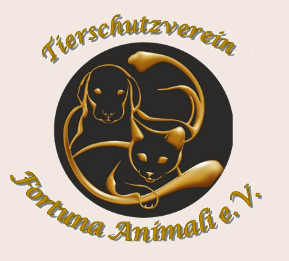 Tierschutzverein Fortuna Animali e.V.Oberdorfstr. 17
76887 Oberhausen

Hiermit beantrage ich die Mitgliedschaft im Tierschutzverein Fortuna Animali e.V.
Mitgliedsdaten:Vorname: Nachname: Straße und Hausnummer: Postleitzahl und Wohnort: Geburtsdatum: Telefon Festnetz: Telefon Mobil: E-Mail: Der jährliche Beitrag beträgt: 30 € (dreißig Euro) oder ein freiwilliger Mehrbetrag. Dieser wird zum 31.01. des laufenden, bzw. darauffolgenden Jahres von Ihrem Konto abgebucht. Auch eine Überweisung ist möglich. Berechnet werden ab Eintrittsmonat je 2,50 € (bei einem Jahresbeitrag von 30 €) bis zum 31.12. d.J.Mit der Speicherung, Übermittlung und Verarbeitung meiner personenbezogenen Daten für Vereinszwecke gemäß der Satzung und den Datenschutzbestimmungen des Bundesdatenschutzgesetzes (BDSG) bin ich einverstanden. Ich habe jederzeit die Möglichkeit, vom Verein Auskunft über diese Daten von mir zu erhalten. Meine Daten werden nach dem Austritt aus dem Verein gelöscht. Mein jährlicher Mitgliedsbeitrag beträgt:  30 €                       € beliebiger Betrag eintragen.Ort, Datum Unterschrift Antragsteller: ..........................................................................
(bei Minderjährigen Unterschrift eines gesetzlichen Vertreters)